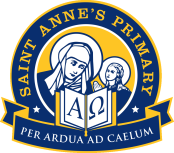 Saint Anne’s Primary SchoolPrimary 1What’s going on in Term 4?